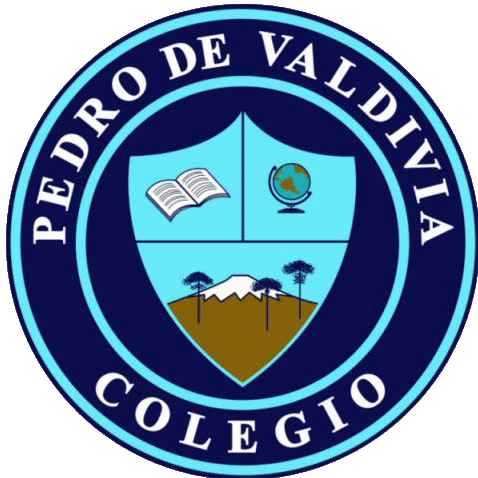 CRONOGRAMA DE ACTIVIDADESMES: MAYOUNIDAD Nº2 “INTRODUCCION AL LENGUAJE MUSICAL”DOCENTE: Elena  Varela LopezCURSO O NIVEL: 8º BásicoASIGNATURA:Ed MusicalSEMANA /FECHAOBJETIVOACTIVIDADESADECUACIÓN  PIE RECURSOFECHA ENTREGA 10 de mayo de 202022 de mayo de 2020:  Conocer y Reconocer las notas musicales de la escala de Do Mayor  y su ubicación en el pentagrama.Dibujarlas y comprender la alturaReconocen las notas musicales y su ubicación, dibujan las notas en el pentagrama, las dibujan y distinguen..Apoyo visual.Material de informaciónPartitura para analizar.22 de mayoAnalizan partitura y reconocen notas musicales